1.先點選電子郵件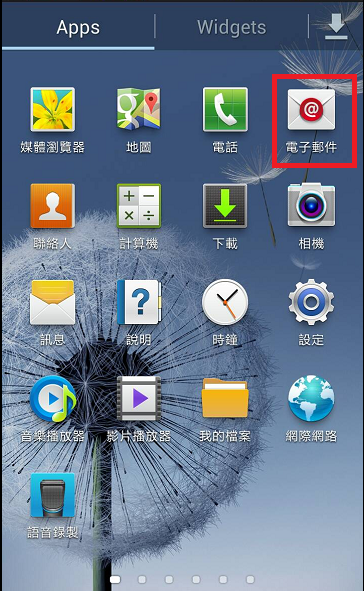 2.點選POP3帳號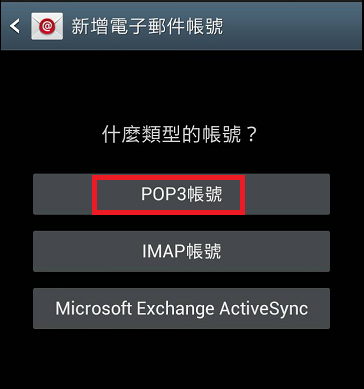 3.輸入信箱郵件地址及密碼，輸入完成後點選下一步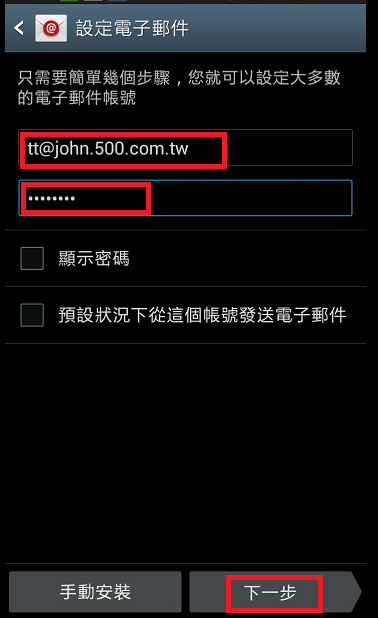 4.使用者名稱輸入完整電子郵件地址POP3伺服器設定為mail.網域安全類型:無連接埠:110確認後點選下一步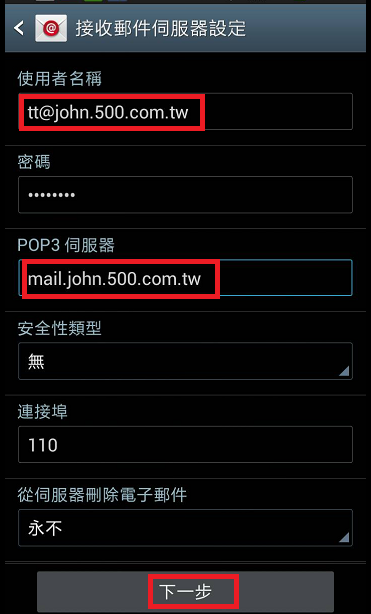 5.SMTP伺服器設定為mail.網域安全類型:無連接埠:25確認後點選下一步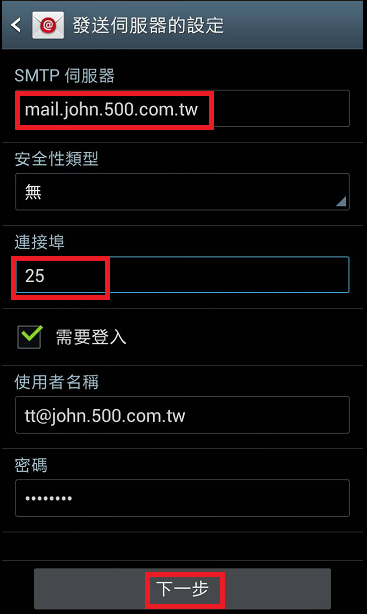 6.下一步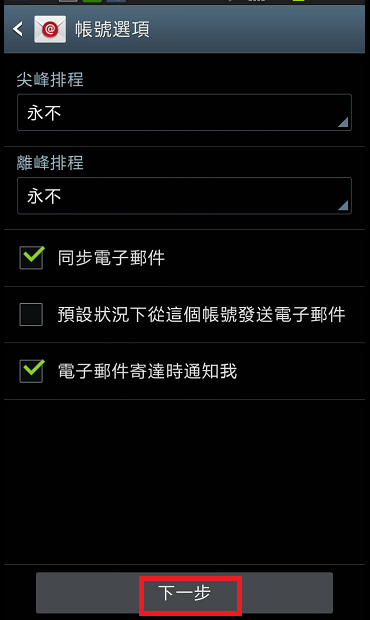 7.確認無誤後點選完成即可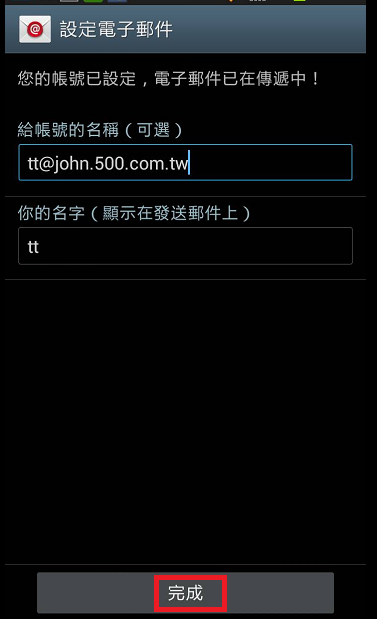 